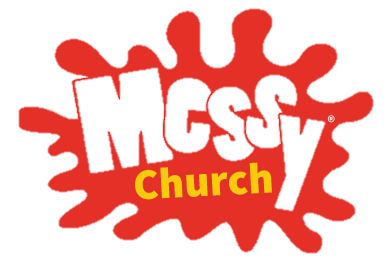 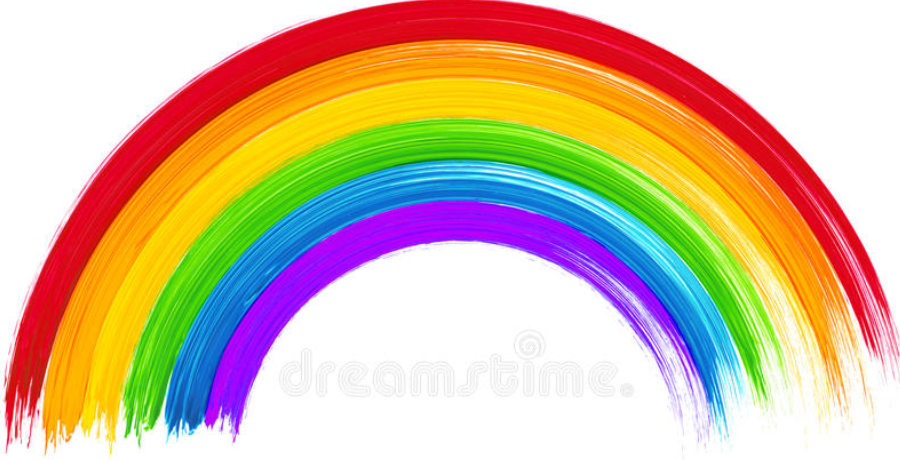 Welcome to 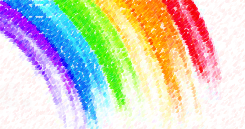 MESSY CHURCH at HOME  April 2020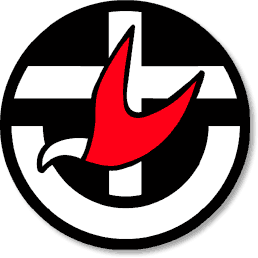         Uniting ChurchHello!How are you going? The school holidays are finished and people are working from home and the world is in a different place to usual. But it is no reason miss out on Messy Church. So the team thought let’s just do it in another way! We have put together a booklet for your family to enjoy.We hope your family is keeping safe and making the most of this time. Maybe your family usually goes away for the holidays, maybe you go and see grandparents or cousins, so it might have seem a little strange this year to have a holiday at home. But one thing we as church know is that no matter what is happening – how weird things seem, or how challenging our circumstances are – God’s promise is to be with us always.Messy Church theme today is ‘God’s promise’ and our symbol is the rainbow. We’ve just had Easter where we have remembered again the wonderful gift Jesus gives us in his death and resurrection. Now we can affirm the promises of God’s love and hope for us. The rainbow is an old symbol – in the book of Genesis the rainbow shows Noah that God promises are true, and that it is a sign of God’s everlasting covenant between God and all living being on earth (Gen 9:16).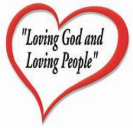 God blessMessy Church TeamTo prepare for Messy Church you could have someone in your family make a worship/church focus (use plants, special items, pictures, make a cross, use messy church logo, anything really). It could be on a coffee table or the dining table, be messy or simple and represent church for you/your family. Gather round the focus and say “welcome to Messy Church, we are glad to be here”. 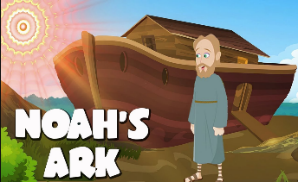 Talk about the story with others:                   - What did you like about the story?                                - What was strange about the story?                      - What did you find out about God in the story? - If you were Noah what would you have done?  - As your own question.                                                                                   - If you were one of Noah’s kids what would you say to Noah and God about building the ark?  - - - When you see a rainbow what do you think about?                                                                                          Here is a funny song to sing. https://www.youtube.com/watch?v=YFieerX9RU8 Paint a rock as a symbol of how rock solid God’s promise is!
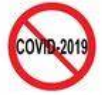 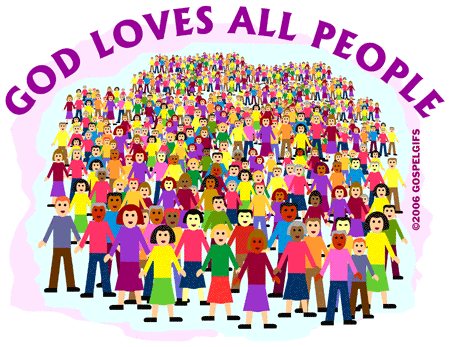 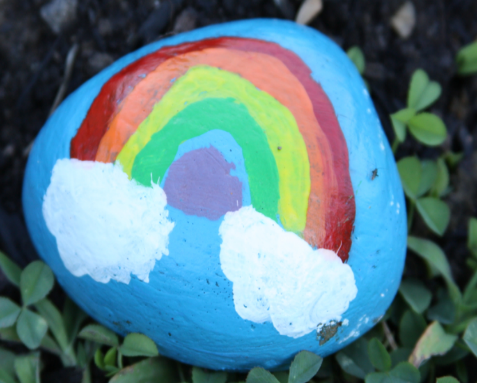 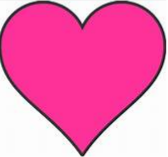 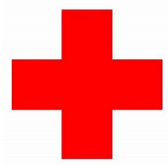 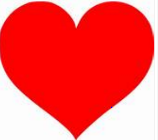 FIND A WORD  Noah and the Ark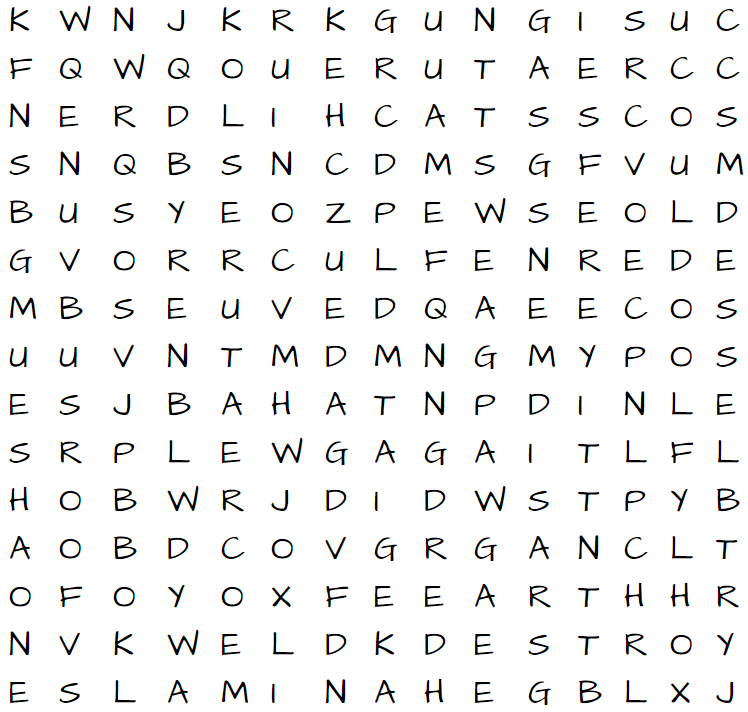 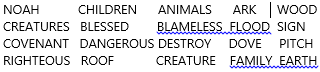 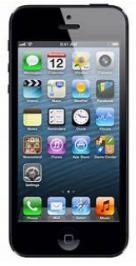  Ingredients: 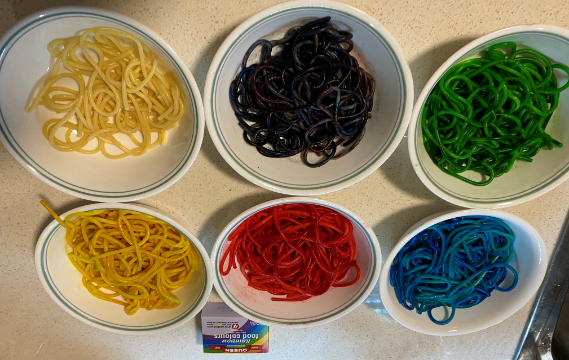 Coioked spagetti or noodlesFood colouring Small amount of vegetable oil  Equipment: Bowls or containersTongs, spoons 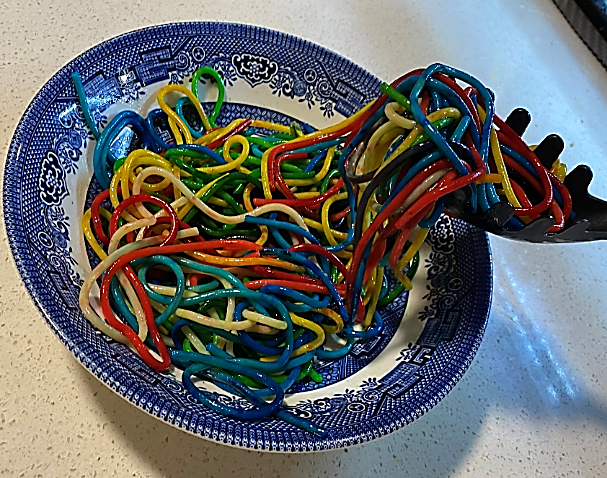 Method:1. Cook the spagetti as packet instructions and then strain and rinse under cold water.2. coat the spagetti in a small amount of oil3. Divide spagetti into clean bowls (one for each colour) 4. Add a fe drops of food colouring and with tongs mix the spagetti untill coloured. Add more drops of food  colouring for a more intense colour.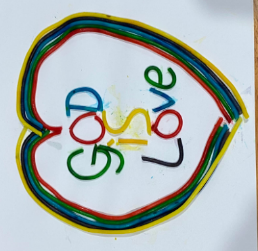 Uses: Use the spagetti to make pictures, write messages, for colour play, you can even eat it to give colour to your meal! Make an encouragement Rainbow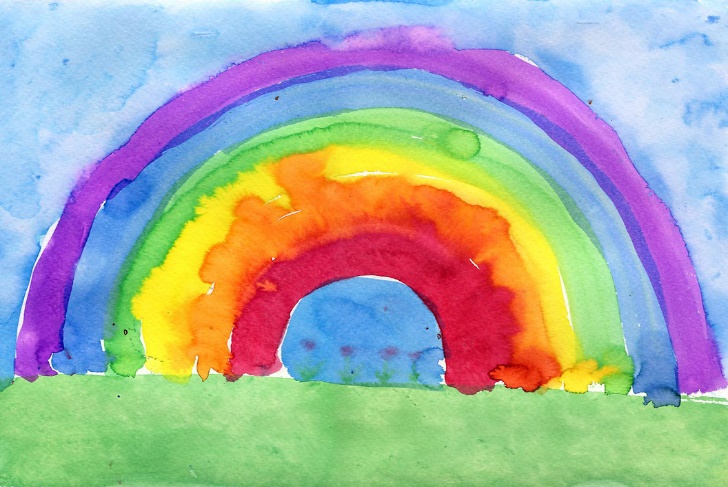 In some towns and suburbs, people are putting rainbows in their windows to encourage people in their street.You will need: Paper,pens, paint and any other craft material you have around the house.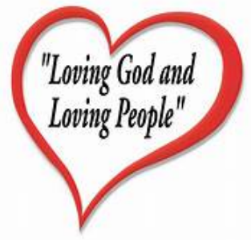 Use whatever craft materials you have to decorate a rainbow and put it in your window where your neighbours can see it.Messy Church Hospitality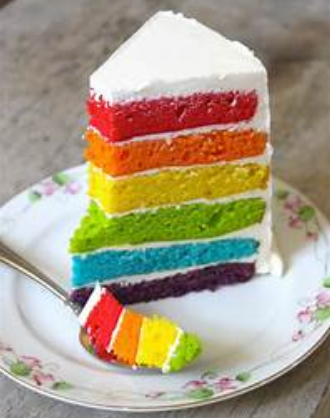 Usually Messy Church finishes with a meal together. You might like to plan a colourful meal, or have afternoon tea with a special rainbow cake to remind you of God’s promises.Grace:  Thank you God for giving us food. Thank you God for giving us food. For the food we eat and the friends we can’t meet, thank you God for giving us food… da,da,di da… Amen  (to Superman song)Here are some other activities just for fun!